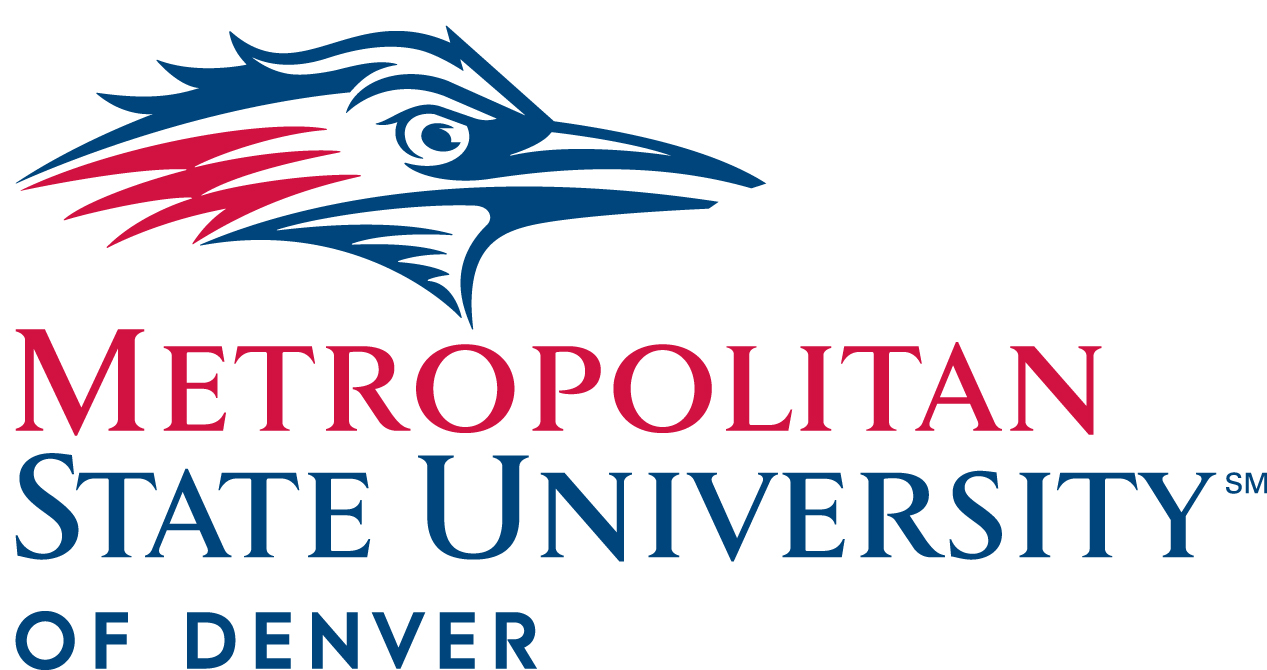 President’s Cabinet AgendaDecember 16, 202010:00-11:30am Approval of November 18, 2020 MinutesPresident’s Update (10:00-10:20)- Dr. Janine DavidsonPresident’s Advisory Council Update (10:20-10:45)-  Built Environment and Infrastructure, Amy Kern, associate professor, Industrial Design, Jeno Balogh, professor, Environmental Engineering Strategic Plan Update (10:45-10:55)- Cathy Lucas, vice president of Strategy and External Affairs, Matt Makely, professor and chair, History Department Round Robin (10:55-11:30)Michael Benitez, vice president, Diversity and Inclusion- Latinx graduation, MLK reminder, MSI / HSI Cares Funds initiatives, Noel professorship, DEIC DSP, campus climate survey   Andrew Bonham, chair, Department of Chemistry and Biochemistry- NSTRCathy Lucas, vice president of Strategy and External Affairs-  magazine David Fine, General Counsel- NSTRChristine Marquez-Hudson, vice president and executive director, University Advancement and MSU Denver Foundation-  Roadrunner Tuesday, Colorado Give Day, fiscal year to dateLiz Hinde, dean, School of Education- NSTRBraeden Weart, president, Student Government Assembly- NSTRKatia Campbell, president, Faculty Senate- Faculty Senate updatesBill Henry, interim provost and executive vice president of Academic Affairs- summer and fall 2021 course scheduling  Larry Sampler, vice president for Administration and Finance, chief operating officer- Admin branch updates  Rebecca Reid, president, Staff Senate- Staff Senate updatesWill Simpkins, vice president of Student Affairs – Enrollment update, Housing Task Force  Todd Thurman, director of Athletics-  Testing, spring competition, community engagement, task force Stacy Dvergsdal, associate vice president of Human Resources- University-wide engagement, leader and optional self-id survey, Dean searches, HLC transcript review project, VSIP process, Human Resources Partner for Academic Affairs pilot, sick leave update, Wellbeing pillars  Kevin Taylor, chief information officer and associate vice president for Information Technology Services- ITS updates